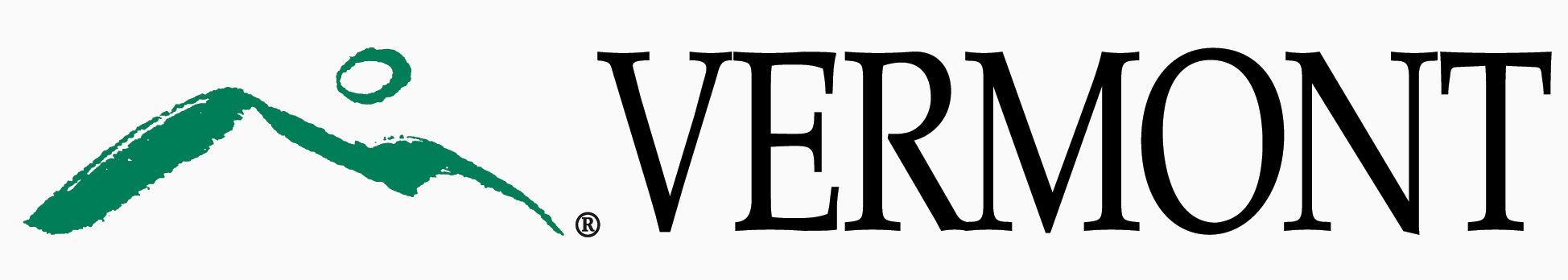 State of Vermont_____________________________________________________________________________________Project Name HereAbbreviated Vender Reference Check_____________________________________________________________________________________Prepared By: (Your Name)Date of Publication: mm/dd/yyyy____________________________________________________________________________________Revision HistoryReference Check FormVendor Name: Reference Name:        Company Name:Contact Number:Introduction:   Hello, my name is [caller’s name] with [agency name].  We are currently evaluating vendor proposals for [solicitation title] and checking vendor references.  Your name and number were provided to us as a reference for [vendor name].  Do you have a few minutes to answer some questions?1.	How long have you used this particular vendor in a consulting capacity?2.	How many different projects has this vendor been used on in a consulting capacity?3.	How many different consultants:a.	Have you used in the past? Orb.	Are you currently using?On a scale of one to ten, with ten being completely satisfied and one being completely unsatisfied, how would you rate the following?a.	Overall vendor ability to provide articulate recommendations?	Rating____b.	Overall vendor ability to provide feasible and functional recommendations? 	         
                          Rating____c.	Overall vendor reliability? 	Rating____d.	Overall vendor ability to meet timelines or deadlines? 	Rating____e.	Overall quality of vendor deliverables? 	Rating____f.	Overall vendor personnel experience level? 	Rating____5.	On a scale of one to ten, with ten being excellent and one being unsatisfactory, how would you rate the following: a.	The company’s attitude toward customer service?	Rating____b.	The company’s ability to resolve problems?		Rating____c.	The company’s overall performance?		Rating____6.	On a scale of one to ten, with ten being “absolutely would” and one being “absolutely would not,” would you recommend this vendor to another agency or company?Rating______7.	In your opinion, what are the vendor’s …a.	Strengths?b.	Weaknesses?8.       Do you have any additional comments?Total Rating_____________________________________________[Signature of person conducting reference checks]VersionDateAuthor(s)Revision Notes